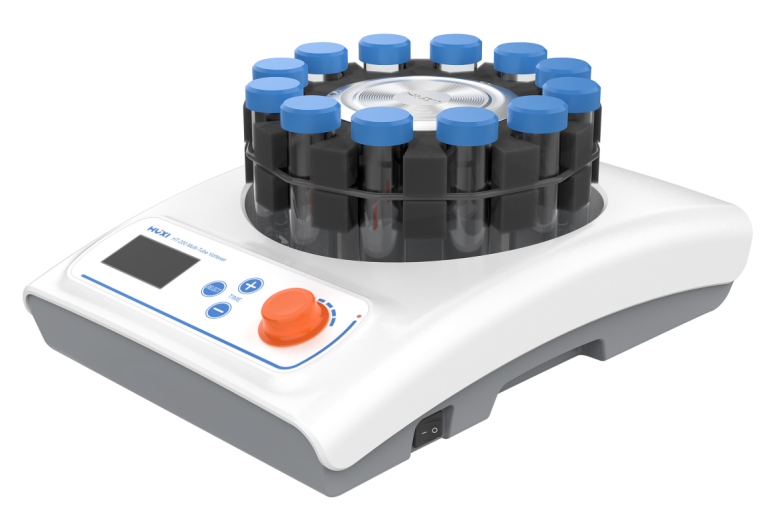 1、产品应用 Vortex-MULTI多管旋涡混合器是一款可以适配12位或者26位的试管的，且振幅可达3mm，最高转速可达2000rpm的混匀器，造型精美，结构紧凑，操作简单，满足了多样品同时操作的实验要求，广泛应用于生物制药，化工化学、食品卫生等不同领域。2、产品特点直流无刷电机免维护，可常长时间运行；具有定时操作功能，连续运行及定时操作2种操作模式；最大载重量可达2kg;LCD 显示转速，最高转速可达2000rpm；可同时混匀振荡12个φ16~φ32mm直径或26个φ10~φ16mm直径的样品。3、技术参数型号VORTEX-MULTI货号1001021001电压V100~240频率HZ50~60振幅mm3电机类型直流无刷电机运行方式振荡操作方式连续/定时转速范围rpm100~2000转速显示LCD定时功能有定时范围min0~5999整机功率w75适配容量12位&26位最大载重量kg2允许环境温度℃5~40允许环境湿度%80仪器尺寸mm380*260*165包装尺寸mm475*355*310